FILE COMPLAINT FORM                                                                                                                           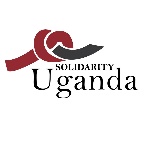 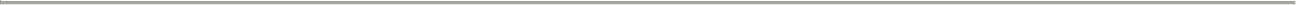 We hate injustice and corruption at Solidarity Uganda. It is therefore our culture to investigate all complaints and take appropriate action. If you wish, please use this form to document your complaint, and submit it to the office of Human Resource.File Complaint Note all relevant dates, places, events, etc. pertaining to the complaint: (Use second sheet if necessary.)It may become necessary to disclose your identity and/or complaint, as well as to conduct a formal investigation. Should such a disclosure become necessary, it will be only to the person(s) with a need to know your identity or the details and nature of the complaint.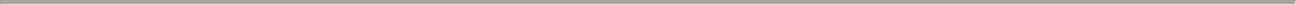 I acknowledge that I have read this document and understand my obligation to provide information as needed and to cooperate fully and completely with any investigation of this complaint. Should it become necessary, I authorize the company to disclose my identity and/or details of this complaint.Your Name: ______________________________________________Signature: ____________________Date _____________HR Representative: ________________________________________Signature: _____________________Date _____________